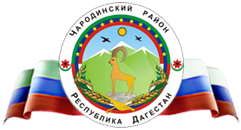 Р Е С П У Б Л И К А   Д А Г Е С Т А НМуниципальное казенное общеобразовательное учреждение  «Ирибская  средняя общеобразовательная школа им. М.М. Ибрагимова»	   администрации  МО «Чародинский район»Отчет Интерактивное мероприятие, посвященное Дню российской науки «Наука – это мы» 8 февраля 2021 годаЕжегодно 8 февраля в нашей стране отмечается праздник — День российской науки, учреждённый Указом Президента Российской Федерации в 1999 году. В Указе говорится, что праздник был установлен «учитывая выдающуюся роль отечественной науки в развитии государства и общества, следуя историческим традициям и в ознаменование дня основания в России Академии наук». 2021 год объявлен в России как «Год науки и технологии». День российской науки - это возможность привлечь внимание молодежи, школьников к огромным возможностям науки.        Цели мероприятия:        - расширение кругозора учащихся в области достижений отечественной науки;        - повышение уровня знаний и совершенствование умений и навыков самостоятельной работы учащихся в интересующих областях науки.        В повестку празднования Дня российской науки в МКОУ «Ирибскя СОШ» вошел просмотр обучающимися 10-го и 11-го классов круглых столов с участием молодых учёных по направлениям деятельности НОЦ мирового уровня «Инженерия будущего». Учащиеся осуществили выбор просмотра различных круглых столов из собственных интересов, обусловленных своим профориентационным выбором.          Далее в рамках сценария среди обучающимихя 7 – 9 х классов провели интеллектуальный марафон в виде квеста по научным станциям «Физика», «Информатика», «Биология», где участники выполняли научные задания.         У обучающихся, участвовавших в данном мероприятии, представленное разнообразие форм, способствовало формированию представлений о современной науке, о деятельности ученых. Содержание мероприятия «Наука - это мы» и общение с настоящими учеными, причем в прошлом такими же как и они, сначала учениками нашей школы, затем студентами самарских вузов, а ныне учеными двигающими науку вперед, безусловно, делает науку ближе и понятнее для подрастающего поколения.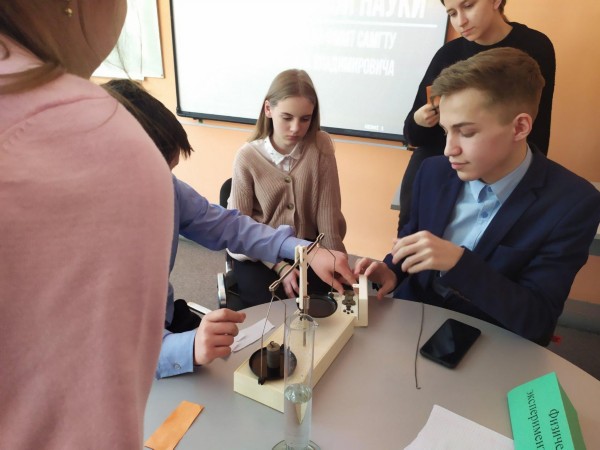 